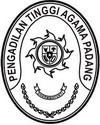 Nomor	: W3-A/           /KU.00/XII/2021	Desember 2021Lampiran	: 1 (satu) berkasPerihal	: Permohonan Anggaran Bimtek KesekretariatanYth. Sekretaris Mahkamah AgungCq. Kepala Biro Keuangan Mahkamah Agung RIdiJakartaAssalamu’alaikum Wr. Wb.Besama ini kami kirimkan permohonan anggaran usulan bimbingan teknis kesekretariatan tahun 2021 pada Pengadilan Tinggi Agama Padang beserta data dukungnya untuk dapat disetujui.Demikian kami sampaikan, dengan harapan untuk dapat disetujui. Atas perhatiannya diucapkan terima kasih.	Wassalam			SekretarisIrsyadi, S.Ag., M.Ag.